Our MissionA Coming of Age Foster Family Agency’s mission is to be a bridge between dependency, reunification and permanency for children and families in the foster care system.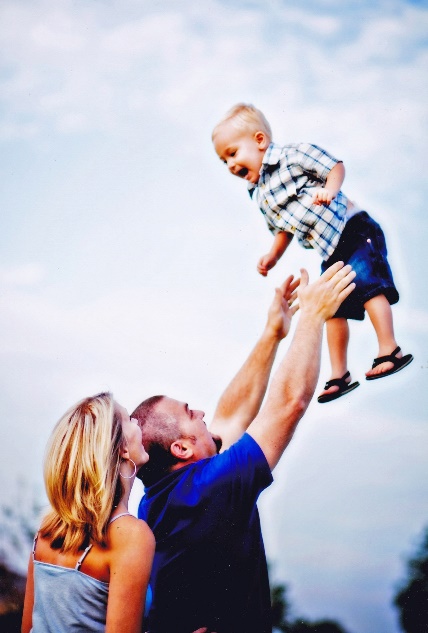 Our VisionA Coming of Age Foster Family Agency envisions a future where children and families are safe, healthy and wholeA Coming of Age Foster Family Agency, Inc.Established in 2003, A Coming of Age Foster Family Agency has provided excellent treatment-level foster care services to children and families in the Riverside and San Bernardino Counties.  In 2018, A Coming of Age FFA served approximately 96 children and youth each month in foster placement while successful permanency outcomes for a large majority of those children, youth and young adults served by our organization.  A Coming of Age FFA is a private non-profit organization whose primary function is to connect children in the foster care system to the care, education and support needed for their individual growth and development.  Our desired goals are to ensure that children, youth and young adults served by our agency are housed, kept healthy and empowered to recognize that they can always overcome the challenges that they face so long as they believe in themselves.  We want every child, youth or young adult placed in our care to succeed in life and recognize the fact that there are always supportive adults in their lives who will always support them.  With the support of our key champions and community partners, A Coming of Age FFA has been able to link our youth and families to vital support services that encourage and enhance positive outcomes in their lives. With a staff of 13 full-time professionals, A Coming of Age FFA continues to strive for excellence moving forward as we continue to care for the needs of abused and neglected children, youth and young adults who are currently placed in the foster care system.  2018 A Coming of Age Foster Family Agency StatisticsDecember 2018 ACOA FFA Placements - 85Riverside			42		49%San Bernardino	43		51%2018 FFA Ethnicity BreakdownAfrican American	16		19%Bi/Multi-Ethnic		13		15%	Caucasian				20		24%Hispanic/Latino		32		38%Asian					1		1%Other Ethnicity		3		3%		December 2018 FFA Breakdown by Age0 to 4			26		31%5 to 8			16		19%9 to 11			13		15%12 to 14		12		14%15 to 17		15		18%18 to 20		03		3%December 2018 FFA Gender BreakdownMale			44		52%Female			40		47%Transgender	01		01%Total Number of Placements in 2018: 	104	Riverside			41San Bernardino	632018 Achieved Permanency Statistics –During the course of this year, there were 112 youth between the ages of 0-20 who discharged from placement with our agency.  Of these youth, 80% (88 of 112) successfully completed their court ordered reunification plan at the time of, or prior to, discharge with our agency.  Family Reunifications=	69Adoptions Approved= 	14Legal Guardianships=		1Emancipations=			42018 Certified HomesRiverside			33San Bernardino	52018 Total Certified Home Ethnicity BreakdownAfrican American	16		32%Caucasian				5		16%Hispanic/Latino		19		47%Asian					1		5%2018 Newly Certified HomesRiverside			4San Bernardino	0Riverside Main Office7891 Mission Grove ParkwaySuites B & DRiverside, CA 92508(951) 776-9223Moreno Valley Recruitment and Training Center22500 Town Circle Dr.Moreno Valley, CA 92553(951) 653-5252